  МБДОУ № 22 «Гамма» г. Невинномысск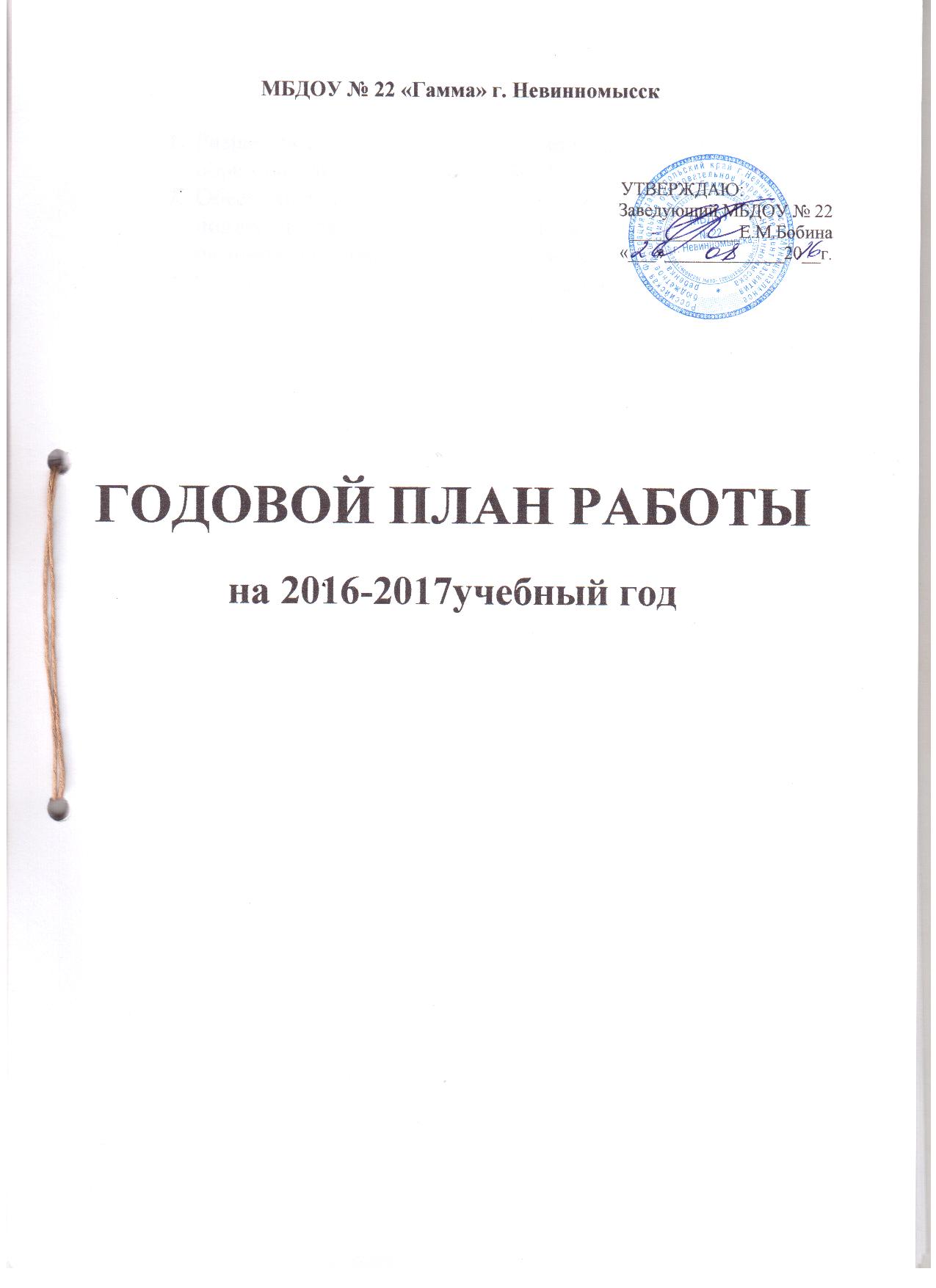                                                                                                                        УТВЕРЖДАЮ:                                                                                       Заведующий МБДОУ № 22                                                                                                                                                                                                                                                                                              ____________Е.М.Бобина                                                                                                                    «___»_____________20__г.ГОДОВОЙ ПЛАН РАБОТЫна 2016-2017учебный годГодовые задачи на 2016-2017 учебный годРазработка основных элементов модели геймификации образовательного процесса в ДОУ.Обеспечить позитивную социализацию дошкольников, поддержку детской инициативы и творчества путем создания развивающей предметно пространственной среды (РППС).Содействовать приобщению родителей к участию в жизни ДОУ, через эффективные формы и методы сотрудничества, способствующие формированию активной жизненной позиции.Сентябрь 2016г.Октябрь 2016г.Ноябрь 2016 г.Декабрь  2016 г.Январь 2017 г.Февраль 2017 г.Март 2017 г.Апрель 2017Май 2016СОГЛАСОВАНО: 						УТВЕРЖДАЮ:____________________					заведующая МБДОУ«______» ________________	«Центр развития  ребенка – 	детский сад № 22 «Гамма»                                                                                                                ____________      Бобина Е.М.                                                                                                                «______»       _____________План летних оздоровительных мероприятий МБДОУ № 22 «Гамма»на  2017год.ИЮНЬИЮЛЬАВГУСТГрафик проведения спортивных мероприятий в МБДОУ № 22 «Гамма»на 2016 – 2017 учебный годЗаведующий МБДОУ № 22 «Гамма»							Бобина Е.М.Школа наставничествав МБДОУ № 22 «Гамма»на 2016 – 2017 учебный годЗаведующий МБДОУ № 22							Е.М.Бобинаг.  Невинномысска  План работы Школы игровых наук в МБДОУ № 22 «Гамма»на 2016 – 2017 учебный годЗаведующий МБДОУ № 22							 Е.М.Бобинаг.  Невинномысска  СрокиВид деятельностиОтветственныйПримечание1. Работа с кадрами1. Работа с кадрами1. Работа с кадрами1. Работа с кадрамипо плану Курсы повышения квалификации воспитателей (Санотова С.А., Телякова Л.П., Быковская Е.А.,Песчина Л.В., Хромова Н.А.,Семкина Т.М., Чикильдина А.А.)воспитатель01.09.Инструктажпо ОТ и охране жизни и здоровья детейБобина Е.М.ответств. по ОТ15.09.«Школа наставничества»: Знакомство с планом работы на 2016-2017г.г. Закрепление наставников за молодыми педагогаминаставники, молодые педагогив течение месяцаСоздание временных творческих групп по доработке вариативной части Основной общеобразовательной программы МБДОУзам. зав.в течение месяцаПодготовка материалов и аттестация педагога –Песчина Л.В.  (высшая  категория), Быковская Е.А. (соответствие)зам. зав.в течение годаУчастие в научно-практических конференциях города и краяБобина Е.М.в течение годаУчастие педагогов в городских методических объединениях по темам, предложенным ЦРО.воспитатели13.09-16.09Практикум по ритмической пластике для воспитателей всех возрастных группЛитвиненкоН.В.,в-ли группв течение месяцаОздоровительная работа с коллективом: дыхательная гимнастика боди-флексСанотова С.А.2. Организационно-педагогическая работа2. Организационно-педагогическая работа2. Организационно-педагогическая работа2. Организационно-педагогическая работа01.09– 04.09Контроль: Тематическая проверка готовности к новому учебному году. Оперативный контроль согласно циклограммеЗаведующийЕ.М.Бобина, зам. зав.в течение месяцаПодготовка к педсовету: Подбор методической литературы и рекомендаций по подготовке к педсовету;Доработкаи ознакомление коллектива с Основной образовательной программойМБДОУ № 22 и рабочими программами воспитателей групп, рабочими программами исполнителей платных доп. образовательных услуг;Оформление документации в  группах;Выбор форм проведения закаливающих процедур в разных возрастных группахзам. зав.воспитатели07.09.Педсовет №1: «Знакомство с планом работы на 2016 – 2017учебный год»:Результаты тематической проверки готовности к учебному году.Задачи на новый учебный год и пути их реализации.Сообщение«Современное образование: взгляд в будущее».Принятие Основной образовательной программы МБДОУ и рабочих программ воспитателей групп, муз. руководителей и исполнителей платных доп. образовательных услуг.Презентация Основной образовательной программы.Утверждение форм проведения закаливающих процедур в разных возрастных группахвоспитатель Бобина Е.М.Доценко И.А.зам. зав.в течение месяцаРабота в методическом кабинете: «Оформление материалов педсовета. Подбор методической литературы в соответствии с ФГОС ДО».Бобина Е.М.зам. зав.02.09.Праздник«День рождения «Гаммы»Телякова Л.П., Санотова С.А., воспитатели8.09.Развлечение по ПДД для подготовительных групп «КВН «Красный, жёлтый, зелёный».муз. руководители, воспитатели группв течение месяцаУчастие в городском месячнике «Внимание! Дети!» (мероприятия по плану)воспитатели группСанотова С.А.3. Взаимосвязь в работе МБДОУ с семьей, школой и другими организациями:3. Взаимосвязь в работе МБДОУ с семьей, школой и другими организациями:3. Взаимосвязь в работе МБДОУ с семьей, школой и другими организациями:3. Взаимосвязь в работе МБДОУ с семьей, школой и другими организациями:Работа с родителями:Работа с родителями:Работа с родителями:Работа с родителями:01.09– 30.09Заключение родительских договоров, доп. соглашений. Заключение родительских договоров на дополнительные платные образовательные услуги.Бобина Е.М.22.09Общее родительское собрание «Отчет заведующей МБДОУ и членов родительского комитета об использовании бюджетных средств и благотворительных пожертвований. Знакомство с планом работы на новый учебный год». Выборы Управляющего совета. Знакомство с перечнем дополнительных платных образовательных услуг».Бобина Е.М., воспитатели28.09Заседание Управляющего совета. Разработка и утверждение плана работы на 2016-2017 учебный год Бобина Е.М., зам. зав.в течение месяцаРазмещение информационного материала в родительских уголках на тему «Ребёнок на улицах города» в рамках месячника «Внимание! Дети!»воспитатели групп30.09Занятие  № 1 для родителей в «Школе игровых наук». «Что нужно знать родителям о ФГОС ДО.»Заведующий МБДОУБобина Е.М.в течение месяцаНаполнение сайтаМБДОУ № 22:презентация Основной образовательной программы МБДОУ № 22Гореславец И.С.Енокян А.В.Работа с социумом:Работа с социумом:Работа с социумом:Работа с социумом:08.09.–15.09 Заключение договора с МБОУ Лицей № 6. Составление совместного плана работы.Директор МБОУ Лицей № 6,Бобина Е.М., 08.09.–15.09 Заключение договора с МБОУ ДОД «Станция юных натуралистов». Составление совместного плана работы.Бобина Е.М., Островская В.В.08.09.–15.09 Договора о сотрудничестве с православным ДОУ «Вера, Надежда, Любовь». Составление совместного плана работы.Бобина Е.М., зам. зав.08.09.–15.09 Договора о сотрудничестве с МДОУ № 38 «Гвоздика» с. Кочубеевское Составление совместного плана работы.Бобина Е.М., зам. зав.08.09.–15.09 Заключение договора с музыкальной школой. Составление совместного плана работы.Бобина Е.М., муз. руководители.08.09.–15.09 Заключение договора с Центральной детской городской библиотекой. Составление совместного плана работы.Бобина Е.М., Быковская Е.А.08.09.–15.09 Заключение договора с ДЮСШ № 1. Составление совместного плана работы.Бобина Е.М., Литвиненко Н.В.4. Административно-хозяйственная работа4. Административно-хозяйственная работа4. Административно-хозяйственная работа4. Административно-хозяйственная работа01.09Инструктажи по охране труда и пожарной безопасностиответственный по ОТ и пожарной безопасностиДоценко И.А.в течение месяцаРемонт веранд групп № 7, № 5Бобина Е.М.в течение месяцаПриобретение малых архитектурных форм на участки детского сада.Бобина Е.М.воспитательСрокиВид деятельностиОтветственныйОтветственныйПримечаниеПримечание1. Работа с кадрами1. Работа с кадрами1. Работа с кадрами1. Работа с кадрами1. Работа с кадрами1. Работа с кадрами05.10Консультация «Развитие игровой деятельности в условиях реализации ФГОС ДО»
Консультация «Развитие игровой деятельности в условиях реализации ФГОС ДО»
Желудкова М.Н.Желудкова М.Н.13.10«Школа наставничества»: Собеседование с молодыми педагогами по документации, Рабочим программам.«Школа наставничества»: Собеседование с молодыми педагогами по документации, Рабочим программам.зам.зав., наставники, молодые педагогизам.зав., наставники, молодые педагоги12.10; 19.10Семинар «Основные элементы моделигеймификацииобразовательного процесса»1 день: Доклад «Что такое геймификация, ее цели?»Использование геймификации в дошкольном образованииЗадание «Подборка игр  с использованием модели геймификации»2 день: ПрактикумРефлексия: «Роль игры в жизни каждого человека»Анализ подобранных игр по модели геймификации.Видеопросмотр игры «Экивоки», как модель геймификации дошкольного образованияДискуссия «Использование и применение данных игр в неигровом контексте»Семинар «Основные элементы моделигеймификацииобразовательного процесса»1 день: Доклад «Что такое геймификация, ее цели?»Использование геймификации в дошкольном образованииЗадание «Подборка игр  с использованием модели геймификации»2 день: ПрактикумРефлексия: «Роль игры в жизни каждого человека»Анализ подобранных игр по модели геймификации.Видеопросмотр игры «Экивоки», как модель геймификации дошкольного образованияДискуссия «Использование и применение данных игр в неигровом контексте»Гриценко И.Ю.ст.воспитательАсламова Е.В.воспитателивоспитателиГриценко И.Ю.ст.воспитательАсламова Е.В.воспитателивоспитатели19.10., 20.10Открытый просмотр закаливающих процедур в группахОткрытый просмотр закаливающих процедур в группахвоспитатели группвоспитатели группв течение месяцаОздоровительная работа с коллективом: дыхательная гимнастика боди-флексОздоровительная работа с коллективом: дыхательная гимнастика боди-флексСанотова С.А.Санотова С.А.2. Организационно-педагогическая работа2. Организационно-педагогическая работа2. Организационно-педагогическая работа2. Организационно-педагогическая работа2. Организационно-педагогическая работа2. Организационно-педагогическая работав течение месяцаТематический контроль: Соблюдение режима дня и проведения ООД. Оперативный контроль согласно циклограммеТематический контроль: Соблюдение режима дня и проведения ООД. Оперативный контроль согласно циклограммеЗаведущийБобина Е.М,                  зам. зав.ЗаведущийБобина Е.М,                  зам. зав.11.10-14.10Тематические ООД «Невинномысск-любимый город» во всех возрастных группахТематические ООД «Невинномысск-любимый город» во всех возрастных группахТелякова Л.П.,  Санотова С.А., воспитателигруппТелякова Л.П.,  Санотова С.А., воспитателигруппс 11.10–14.10Тематические ООД «Мой родной Невинномысск» Тематические ООД «Мой родной Невинномысск» воспитатели группвоспитатели группс 05.10–14.10Экскурсии по праздничному городуЭкскурсии по праздничному городувоспитатели старших, подготовительных группвоспитатели старших, подготовительных группс 05.10–16.10Тематические выставки «С днем рождения, родной город!»Тематические выставки «С днем рождения, родной город!»воспитатели группвоспитатели группс 05.10–14.10Оформление музея «Гаммы» «Мой город, мой дом, моя улица»Оформление музея «Гаммы» «Мой город, мой дом, моя улица»Островская В.В.Чикильдина А.А.воспитатели группОстровская В.В.Чикильдина А.А.воспитатели групп13.10Спортивный праздник для подготовительных групп «Юные футболисты - родному городу»Спортивный праздник для подготовительных групп «Юные футболисты - родному городу»муз.рук., воспитателимуз.рук., воспитатели26.10 - 28.10Праздник ОсениПраздник ОсениТелякова Л.П.,  Санотова С.А., воспитателиТелякова Л.П.,  Санотова С.А., воспитатели17.10– 28.10Работа в методическом кабинете: систематизация материала по семинару.Работа в методическом кабинете: систематизация материала по семинару.зам.зав. воспитателизам.зав. воспитатели3. Взаимосвязь в работе МБДОУ с семьей, школой и другими организациями:3. Взаимосвязь в работе МБДОУ с семьей, школой и другими организациями:3. Взаимосвязь в работе МБДОУ с семьей, школой и другими организациями:3. Взаимосвязь в работе МБДОУ с семьей, школой и другими организациями:3. Взаимосвязь в работе МБДОУ с семьей, школой и другими организациями:3. Взаимосвязь в работе МБДОУ с семьей, школой и другими организациями:Работа с родителями:Работа с родителями:Работа с родителями:Работа с родителями:Работа с родителями:Работа с родителями:по графикуРодительские собрания «Предупреждение детского травматизма на дорогах»Родительские собрания «Предупреждение детского травматизма на дорогах»заведующийвоспитателизаведующийвоспитателив течение месяцаАнкетирование родителей по теме: «Удовлетворенность работой МБДОУ»Анкетирование родителей по теме: «Удовлетворенность работой МБДОУ»зам.зав.воспитателизам.зав.воспитателив течение месяцаЭкологическая акция «Посади дерево»Экологическая акция «Посади дерево»воспитателивоспитатели22.10Занятие № 2 для родителей в «Школе игровых наук» «Семейный оберег» мастер-классЗанятие № 2 для родителей в «Школе игровых наук» «Семейный оберег» мастер-классОстровская В.В.Чикильдина А.А.Кодзасова Н.Ю.Островская В.В.Чикильдина А.А.Кодзасова Н.Ю.в течение месяцаСбор материалов на сайт МБДОУСбор материалов на сайт МБДОУГореславец И.С.Гореславец И.С.Система работы со школой:Система работы со школой:Система работы со школой:Система работы со школой:Система работы со школой:Система работы со школой:по плану МБОУ Лицей № 6Экскурсия в школу детей подготовительных группЭкскурсия в школу детей подготовительных группУчителя начальных классов, воспитателиУчителя начальных классов, воспитателив течение месяцаРодительские собрания в подготовительных группах «Задачи детского сада и семьи по подготовке детей к школе с приглашением учителей начальных классовРодительские собрания в подготовительных группах «Задачи детского сада и семьи по подготовке детей к школе с приглашением учителей начальных классовУчителя начальных классов, воспитателиУчителя начальных классов, воспитателив течение месяца Оформление уголка для родителей в подготовительных группах «Ваш ребенок – будущий первоклассник»Оформление уголка для родителей в подготовительных группах «Ваш ребенок – будущий первоклассник»воспитателиподготовительных группвоспитателиподготовительных группРабота  с социумомРабота  с социумомРабота  с социумомРабота  с социумомРабота  с социумомРабота  с социумом(по плану)Экскурсии в Центральную детскую библиотеку, Центр детского творчества, МОУ ДОД «Детская музыкальная школа № 1»Экскурсии в Центральную детскую библиотеку, Центр детского творчества, МОУ ДОД «Детская музыкальная школа № 1»воспитатели групп,музыкальные руководителивоспитатели групп,музыкальные руководители4. Административно-хозяйственная работа4. Административно-хозяйственная работа4. Административно-хозяйственная работа4. Административно-хозяйственная работа4. Административно-хозяйственная работа4. Административно-хозяйственная работав течение месяцаПриобретение спецодежды для поваров, мл.воспитателей, рабочего инвентаря.заведующийМБДОУзаведующийМБДОУв течение месяцаПодготовка к отопительному сезонузаведующий МБДОУзаведующий МБДОУСрокиВид деятельностиВид деятельностиОтветственныйПримечаниеПримечание1. Работа с кадрами1. Работа с кадрами1. Работа с кадрами1. Работа с кадрами1. Работа с кадрами1. Работа с кадрамив течение месяцав течение месяцаСобеседованиес педагогами по материалам мини-музеев. Утверждение графика проведения презентаций мини-музеев по группам.воспитателивоспитателив течение месяцав течение месяцаОткрытые просмотры презентаций мини-музеев в группах (9 презентаций)зам.зав.воспитатели группзам.зав.воспитатели групп03.1103.11Школа наставничества: Взаимопосещениягрупп с целью разработки и организации игр.наставники, молодые педагогинаставники, молодые педагогив течение месяцав течение месяцаОздоровительная работа с коллективом: дыхательная гимнастика боди-флексСанотова С.А.Санотова С.А.2. Организационно-педагогическая работа2. Организационно-педагогическая работа2. Организационно-педагогическая работа2. Организационно-педагогическая работа2. Организационно-педагогическая работа2. Организационно-педагогическая работав течение месяцаОперативный контроль согласно циклограмме. Контроль за качеством проведения платных образовательных услугОперативный контроль согласно циклограмме. Контроль за качеством проведения платных образовательных услугзаведующий МБДОУзам. зав.заведующий МБДОУзам. зав.в течение месяцаТематическая проверка «Формы работы с родителями во всех возрастных группах»»Тематическая проверка «Формы работы с родителями во всех возрастных группах»»воспитатели воспитатели в течение месяцаПодготовка к педсовету:Семинар «Основные элементы модели геймификации образовательного процесса»Презентация разработанных игр каждой возрастной группойПодготовка к педсовету:Семинар «Основные элементы модели геймификации образовательного процесса»Презентация разработанных игр каждой возрастной группойзам. зав.зам. зав.в течение месяцаРабота в методкабинете: Оформление материалов педсовета, методических рекомендаций. Работа в методкабинете: Оформление материалов педсовета, методических рекомендаций. зам. зав.зам. зав.16.11– 20.11Тематическое ООД «Мамочка моя», посвященное Дню МатериТематическое ООД «Мамочка моя», посвященное Дню МатериСанотова С.А.воспитатели группСанотова С.А.воспитатели групп3. Взаимосвязь в работе МБДОУ с семьей, школой и другими организациями:3. Взаимосвязь в работе МБДОУ с семьей, школой и другими организациями:3. Взаимосвязь в работе МБДОУ с семьей, школой и другими организациями:3. Взаимосвязь в работе МБДОУ с семьей, школой и другими организациями:3. Взаимосвязь в работе МБДОУ с семьей, школой и другими организациями:3. Взаимосвязь в работе МБДОУ с семьей, школой и другими организациями:Работа с родителями:Работа с родителями:Работа с родителями:Работа с родителями:Работа с родителями:Работа с родителями:23.1123.11Занятие  № 3 для родителей в «Школе игровых наук». «Целебные звуки музыки»Муз. руководителиМуз. руководителив течение месяцав течение месяцаСбор материалов на сайт МБДОУЕнокян А.В.Гореславец И.С.Енокян А.В.Гореславец И.С.19.1119.11Спортивный праздник для детей средней группы № 3 «Папландия»воспитатели ст. гр.воспитатели ст. гр.16.11– 20.1116.11– 20.11Тематические выставки «Наши любимые мамы»воспитатели группвоспитатели группСистема работы со школой:Система работы со школой:Система работы со школой:Система работы со школой:Система работы со школой:Система работы со школой:24.11День выпускника ГаммыДень выпускника Гаммывоспитатели, муз. руководителиРабота с социумом:Работа с социумом:Работа с социумом:Работа с социумом:Работа с социумом:Работа с социумом:16.11День открытых дверей для студентов НГГТИ с презентацией мини-музеев в группахДень открытых дверей для студентов НГГТИ с презентацией мини-музеев в группахБобина Е.М.воспитатели4. Административно-хозяйственная работа4. Административно-хозяйственная работа4. Административно-хозяйственная работа4. Административно-хозяйственная работа4. Административно-хозяйственная работа4. Административно-хозяйственная работав течение месяцаПриобретение хозтоваров на группы.Приобретение хозтоваров на группы.Заведующий МБДОУв течение месяцаПодготовка расчетов лимитов энергоресурсов, водоресурсов на 2017 год. Подготовка расчетов лимитов энергоресурсов, водоресурсов на 2017 год. Заведующий МБДОУв течение месяцаПодготовка к проверке пожарно-технического надзораПодготовка к проверке пожарно-технического надзораЗаведующий МБДОУв течение месяцаПроведение инвентаризации материально-технических средств МБДОУПроведение инвентаризации материально-технических средств МБДОУЗаведующий МБДОУСрокиВид деятельностиОтветственныйПримечание1. Работа с кадрами1. Работа с кадрами1. Работа с кадрами1. Работа с кадрами10.12«Школа наставничества»: Собеседование с молодыми педагогами по вопросамобогащения РППС разработанными играми»наставники, молодые педагогив течение месяцаСобеседование с членами  временных творческих групп по доработке вариативной части Основной общеобразовательной программы МБДОУвоспитателив течение месяцаОздоровительная работа с коллективом: дыхательная гимнастика боди-флексСанотова С.А.2. Организационно-педагогическая работа2. Организационно-педагогическая работа2. Организационно-педагогическая работа2. Организационно-педагогическая работав течение месяцаОперативный контроль согласно циклограмме зам.зав.воспитатели групп14.12Педсовет № 2 «Обогащение предметно пространственной среды разработанными играми»Анализ выполнения решений предыдущего педсоветаКруглый стол «Анализ просмотренных игр в группах».Составление сборника семейных игрНаполнение РППС играми, направленными на реализацию модели геймификации.Домашнее задание «План проект РППС группы»Мозговой штурм «Лотос»зам.зав.воспитателитворческая группавоспитателиБобина Е.М.01.12– 06.12Неделя противопожарной безопасностиДоценко И.А.воспитатели группв течение месяцаОформление музея «Гаммы» «Рождественская сказка. Что такое Новый год?»Островская В.В.Чикильдина А.А.воспитатели групп26.12-29.12Новогодние праздникиТелякова С.А, Санотова С.А.,воспитатели групп29.12– 30.12Заседание Рабочей группы по НСОТзаведующая 01.12Развлечение по ПДД для старших групп «Дорожная азбука».Санотова С.А.,воспитатели группв течение месяцаРабота в методкабинете: пополнение информационно-коммуникативными техническими средствами, а также комплексное оснащение учебно-методическими пособиямизам. зав.3. Взаимосвязь в работе МБДОУ с семьей, школой и другими организациями:3. Взаимосвязь в работе МБДОУ с семьей, школой и другими организациями:3. Взаимосвязь в работе МБДОУ с семьей, школой и другими организациями:3. Взаимосвязь в работе МБДОУ с семьей, школой и другими организациями:Работа с родителями:Работа с родителями:Работа с родителями:Работа с родителями:22.12Занятие № 4 для родителей в «Школе игровых наук» «Значение игры в формировании осознанного родительства» Гореславец И.С.Матюнцова Т.В.12.12-16.12Групповые родительские собраниявоспитатели групп12.12Заседание Управляющего советазаведующий МБДОУв течение месяцаСбор материалов на сайт МБДОУГореславец И.С.04.12Спортивный праздник для детей старшей группы № 4 «Папландия»воспитатели ст. гр.Система работы со школой:Система работы со школой:Система работы со школой:Система работы со школой:17.12День выпускника – просмотр спектаклей, поставленных выпускниками детского сада, учащимися школ № 6, 10учителя начальных классов МОУ № 6, воспитатели групп4. Административно-хозяйственная работа4. Административно-хозяйственная работа4. Административно-хозяйственная работа4. Административно-хозяйственная работав течение месяцаПошив костюмов к Новогодним утренникам, приобретение елочных игрушекзаведующийв течение месяцаПроведение инвентаризации пожарно-технических средств МБДОУЗаведующий МБДОУСрокиСрокиВид деятельностиОтветственныйОтветственныйПримечаниеПримечание1. Работа с кадрами1. Работа с кадрами1. Работа с кадрами1. Работа с кадрами1. Работа с кадрами1. Работа с кадрами1. Работа с кадрами10.01-13.01Практикум по ритмической пластике для воспитателей средних, старших и подготовительных группПрактикум по ритмической пластике для воспитателей средних, старших и подготовительных группЛитвиненко Н.В.Литвиненко Н.В.Литвиненко Н.В.в течение месяцаАттестация: консультация для педагогов по оформлению аттестационных материаловна 2016-2017 уч. год.Аттестация: консультация для педагогов по оформлению аттестационных материаловна 2016-2017 уч. год.зам.зав.зам.зав.зам.зав.12.01Школа наставничества: Консультация «Игра – ведущая деятельность для дошкольников». Школа наставничества: Консультация «Игра – ведущая деятельность для дошкольников». Школа наставничества: Консультация «Игра – ведущая деятельность для дошкольников». наставники, молодые педагогинаставники, молодые педагоги2. Организационно-педагогическая работа2. Организационно-педагогическая работа2. Организационно-педагогическая работа2. Организационно-педагогическая работа2. Организационно-педагогическая работа2. Организационно-педагогическая работа2. Организационно-педагогическая работав течение месяцав течение месяцаОперативный контроль согласно циклограммеЗаведующийзам.зав.Заведующийзам.зав.в течение месяцав течение месяцаРабота в методкабинете: подготовка  материалов к семинару «Поддержка детской инициативы и творчества путем создания развивающей предметно пространственной среды в группах».зам.зав.зам.зав.24.01-27.0124.01-27.01Праздник стиховзам.зав.Санотова С.А.воспитатели зам.зав.Санотова С.А.воспитатели 26.01, 27.0126.01, 27.01Спортивное развлечение для детей подготовительных групп «Зимние забавы»воспитателивоспитатели17.01-20.0117.01-20.01Неделя ПДДСанотова С.А.воспитателиСанотова С.А.воспитателив течение месяцав течение месяцаОздоровительная работа с коллективом: дыхательная гимнастика боди-флексСанотова С.А.Санотова С.А.3. Взаимосвязь в работе МБДОУ с семьей, школой и другими организациями:3. Взаимосвязь в работе МБДОУ с семьей, школой и другими организациями:3. Взаимосвязь в работе МБДОУ с семьей, школой и другими организациями:3. Взаимосвязь в работе МБДОУ с семьей, школой и другими организациями:3. Взаимосвязь в работе МБДОУ с семьей, школой и другими организациями:3. Взаимосвязь в работе МБДОУ с семьей, школой и другими организациями:3. Взаимосвязь в работе МБДОУ с семьей, школой и другими организациями:Работа с родителями:Работа с родителями:Работа с родителями:Работа с родителями:Работа с родителями:Работа с родителями:Работа с родителями:в течение месяцав течение месяцаСбор материалов на сайт МБДОУГореславец И.С.Гореславец И.С.Гореславец И.С.24.01-27.0124.01-27.01Привлечение родителей к участию в Празднике стиховвоспитатели группвоспитатели группвоспитатели групп25.01-31.0125.01-31.01Анкетирование родителей с целью выявления проблем и трудностей современной семьи, максимального использования ее воспитательного потенциалавоспитатели группвоспитатели группвоспитатели групп21.01Занятие  № 5 для родителей в «Школе игровых наук»«Использование компьютерных игр в семейном воспитании (плюсы и минусы)»Занятие  № 5 для родителей в «Школе игровых наук»«Использование компьютерных игр в семейном воспитании (плюсы и минусы)»Занятие  № 5 для родителей в «Школе игровых наук»«Использование компьютерных игр в семейном воспитании (плюсы и минусы)»зам.зав.Гриценко И.Ю.зам.зав.Гриценко И.Ю.Система работы со школой:Система работы со школой:Система работы со школой:Система работы со школой:Система работы со школой:Система работы со школой:Система работы со школой:28.01.28.01.Экскурсия в МБОУ Лицей № 6 подготовительных группЗавуч МБОУ Лицея № 6, воспитатели группЗавуч МБОУ Лицея № 6, воспитатели групп4. Административно-хозяйственная работа4. Административно-хозяйственная работа4. Административно-хозяйственная работа4. Административно-хозяйственная работа4. Административно-хозяйственная работа4. Административно-хозяйственная работа4. Административно-хозяйственная работав течение месяцав течение месяцаПодготовка смет на проведение ремонтных работ заведующийзаведующийв течение месяцав течение месяцаОбучение по энергосбережению и по допуску к работе с электричествомСамороковский А.В.Самороковский А.В.СрокиВид деятельностиОтветственныйПримечание1. Работа с кадрами1. Работа с кадрами1. Работа с кадрами1. Работа с кадрамив течение месяцаПосещение педагогами городских М/О воспитатели08.02Семинар-практикум:«Поддержка детской инициативы и творчества путем создания развивающей предметно пространственной среды в группах».Просмотр проекта развивающей среды (видеоролик).Сообщение «Построение развивающей предметно-пространственной среды в ДОУ с учетом современных требований ФГОС ДО»  Круглый стол «Проектирование предметной среды ДОУ для обеспечения разнообразной деятельности детей и повышения уровня их познавательного, социального и физического развития».Бобина Е.М.зам. зав.,Хромова Н.А.воспитатели09.02Школа наставничества: «Три основные составляющие педагогической помощи (образовательная, психологическая, посредническая) родителям воспитанников». Консультация «Ведение документации по работе с родителями»зам. зав., наставники, молодые педагогив течение месяцаОткрытые просмотры мероприятий с родителями (утренние беседы, тематические ООД, проекты и др.) воспитатели2. Организационно-педагогическая работа2. Организационно-педагогическая работа2. Организационно-педагогическая работа2. Организационно-педагогическая работав течение месяцаОперативный контрольсогласно циклограмме зам. зав., воспитатели группв течение месяцаУчастие в первом этапе городского конкурса детского творчества «Дошкольная радуга» Санотова С.А., Телякова Л.П., по плану оргкомитетаУчастие  победителей отборочного тура  в краевой Олимпиаде для одаренных детей «По дороге знаний»воспитатели21.02-22.02Праздничные утренники, посвящённые Дню защитника Отечества в подготовительных группахМуз. руководители,воспитатели21.02-22.02.Тематическая ООД «Наша Армия сильна» для детей  старших групп. Муз. руководители,воспитатели3. Взаимосвязь в работе МБДОУ с семьей, школой и другими организациями:3. Взаимосвязь в работе МБДОУ с семьей, школой и другими организациями:3. Взаимосвязь в работе МБДОУ с семьей, школой и другими организациями:3. Взаимосвязь в работе МБДОУ с семьей, школой и другими организациями:Работа с родителями:Работа с родителями:Работа с родителями:Работа с родителями:в течение месяцаОбновление материалов на сайт МБДОУГореславец И.С.в течение месяцаТворческие проекты с привлечением родителей «Поздравляем наших пап»воспитатели22.02Занятие № 6 для родителей в «Школе игровых наук» «Красивые цветы» мастер-классОстровская В.В.воспитателиСистема работы со школой:Система работы со школой:Система работы со школой:Система работы со школой:21.02-22.02.Участие школьников в ООД «Наша армия сильна»Санотова С.А., учителя нач. классоввоспитатели групп4. Административно-хозяйственная работа4. Административно-хозяйственная работа4. Административно-хозяйственная работа4. Административно-хозяйственная работав течение месяцаРемонт центрального холла группа № 5, № 6заведующийСрокиСрокиСрокиСрокиВид деятельностиОтветственныйОтветственныйОтветственныйПримечание1. Работа с кадрами1. Работа с кадрами1. Работа с кадрами1. Работа с кадрами1. Работа с кадрами1. Работа с кадрами1. Работа с кадрами1. Работа с кадрами1. Работа с кадрами10.0310.0310.0310.03Презентация проектов РППС каждой группывоспитателивоспитателивоспитатели13.03-17.0313.03-17.0313.03-17.0313.03-17.03Школа наставничества: посещение ООД у молодых педагогов наставниками наставники, молодые педагогинаставники, молодые педагогинаставники, молодые педагогив течение месяцав течение месяцав течение месяцав течение месяцаПосещение педагогами городских М/Овоспитателивоспитателивоспитатели2. Организационно-педагогическая работа2. Организационно-педагогическая работа2. Организационно-педагогическая работа2. Организационно-педагогическая работа2. Организационно-педагогическая работа2. Организационно-педагогическая работа2. Организационно-педагогическая работа2. Организационно-педагогическая работа2. Организационно-педагогическая работа21.0321.0321.03Тематическая проверка «Проведение подвижных игр на прогулке». Тематическая проверка «Проведение подвижных игр на прогулке». зам. зав.зам. зав.в течение месяцав течение месяцав течение месяцаОформление музея «Гаммы» «Цветы - частица красоты»Оформление музея «Гаммы» «Цветы - частица красоты»Островская В.В.Чикильдина А.А.воспитатели группОстровская В.В.Чикильдина А.А.воспитатели группв течение месяцав течение месяцав течение месяцаПодготовка к педсовету:Тематическая проверка «Проведение подвижных игр на прогулке». Консультация «Эффективные формы и методы сотрудничества, способствующие формированию активной жизненной позиции»Открытые просмотры мероприятий с родителями (утренние беседы, тематические ООД, проекты и др.)Подготовка к педсовету:Тематическая проверка «Проведение подвижных игр на прогулке». Консультация «Эффективные формы и методы сотрудничества, способствующие формированию активной жизненной позиции»Открытые просмотры мероприятий с родителями (утренние беседы, тематические ООД, проекты и др.)зам.зав.Кулешова Л.Б.зам.зав.Кулешова Л.Б.10.0310.0310.03Развлечение «Масленица»Развлечение «Масленица»Телякова Л.П.Санотова С.А., воспитателиТелякова Л.П.Санотова С.А., воспитатели22.0322.0322.03Педсовет № 3: «Приобщение родителей к участию в жизни ДОУ, через эффективные формы и методы сотрудничества, способствующие формированию активной жизненной позиции»Консультация «Использование компьютерных игр в семейном воспитании (плюсы и минусы)»Анкетирование родителейКруглый стол «Эффективные формы и методы сотрудничества из опыта работы»Педсовет № 3: «Приобщение родителей к участию в жизни ДОУ, через эффективные формы и методы сотрудничества, способствующие формированию активной жизненной позиции»Консультация «Использование компьютерных игр в семейном воспитании (плюсы и минусы)»Анкетирование родителейКруглый стол «Эффективные формы и методы сотрудничества из опыта работы»Гриценко И.Ю.воспитателиБобина Е.М.Гриценко И.Ю.воспитателиБобина Е.М.в течение месяцав течение месяцав течение месяцаОперативный контроль согласно циклограммеОперативный контроль согласно циклограммезам.зав.зам.зав.03.03,06-07.0303.03,06-07.0303.03,06-07.03Утренники, посвященные 8 МартаУтренники, посвященные 8 МартаТелякова Л.П.Санотова С.А., воспитателиТелякова Л.П.Санотова С.А., воспитателив течение месяцав течение месяцав течение месяцаРабота в методическом кабинете: систематизация материалов  к педсовету.Работа в методическом кабинете: систематизация материалов  к педсовету.зам.зав.зам.зав.по графикупо графикупо графикуУчастие  в завершающем  этапе городского конкурса «Дошкольная радуга».Участие  в завершающем  этапе городского конкурса «Дошкольная радуга».воспитателиТелякова Л.П.Санотова С.А.воспитателиТелякова Л.П.Санотова С.А.в течение месяцав течение месяцав течение месяцаГородское мероприятие «Семинар-практикум»Городское мероприятие «Семинар-практикум»Бобина Е.М.Гореславец И.С.Бобина Е.М.Гореславец И.С.13.03-16.0313.03-16.0313.03-16.03Неделя ПДДНеделя ПДДВоспитатели Санотова С.А.Воспитатели Санотова С.А.3. Взаимосвязь в работе МБДОУ с семьей, школой и другими организациями:3. Взаимосвязь в работе МБДОУ с семьей, школой и другими организациями:3. Взаимосвязь в работе МБДОУ с семьей, школой и другими организациями:3. Взаимосвязь в работе МБДОУ с семьей, школой и другими организациями:3. Взаимосвязь в работе МБДОУ с семьей, школой и другими организациями:3. Взаимосвязь в работе МБДОУ с семьей, школой и другими организациями:3. Взаимосвязь в работе МБДОУ с семьей, школой и другими организациями:3. Взаимосвязь в работе МБДОУ с семьей, школой и другими организациями:3. Взаимосвязь в работе МБДОУ с семьей, школой и другими организациями:Работа с родителями:Работа с родителями:Работа с родителями:Работа с родителями:Работа с родителями:Работа с родителями:Работа с родителями:Работа с родителями:Работа с родителями:в течение месяцаСбор материалов на сайт МБДОУСбор материалов на сайт МБДОУСбор материалов на сайт МБДОУСбор материалов на сайт МБДОУГореславец И.С.Гореславец И.С.23.03.Спортивное развлечение с эстафетами «Папландия» для родителей и детей средней группы № 9Спортивное развлечение с эстафетами «Папландия» для родителей и детей средней группы № 9Спортивное развлечение с эстафетами «Папландия» для родителей и детей средней группы № 9Спортивное развлечение с эстафетами «Папландия» для родителей и детей средней группы № 9воспитатели гр. № 9воспитатели гр. № 914.03Заседание Управляющего совета по текущим вопросамЗаседание Управляющего совета по текущим вопросамЗаседание Управляющего совета по текущим вопросамЗаседание Управляющего совета по текущим вопросамзаведующая МБДОУзаведующая МБДОУ13.03-16.03Размещение информационного материала в родительских уголках на тему «Изучаем правила дорожного движения»Размещение информационного материала в родительских уголках на тему «Изучаем правила дорожного движения»Размещение информационного материала в родительских уголках на тему «Изучаем правила дорожного движения»Размещение информационного материала в родительских уголках на тему «Изучаем правила дорожного движения»воспитатели группвоспитатели групп23.03Занятие  № 7 для родителей в «Школе игровых наук» «Семейные игры из опыта семейного воспитания» практикумЗанятие  № 7 для родителей в «Школе игровых наук» «Семейные игры из опыта семейного воспитания» практикумЗанятие  № 7 для родителей в «Школе игровых наук» «Семейные игры из опыта семейного воспитания» практикумЗанятие  № 7 для родителей в «Школе игровых наук» «Семейные игры из опыта семейного воспитания» практикумвоспитатели групп № 1, 9, 5.воспитатели групп № 1, 9, 5.Система работы со школой:Система работы со школой:Система работы со школой:Система работы со школой:Система работы со школой:Система работы со школой:Система работы со школой:Система работы со школой:Система работы со школой:17.0317.03День выпускникаДень выпускникаДень выпускникаУчителя начальных классов, воспитатели13.03-16.0313.03-16.03Показ спектакля по ПДД учащимися начальных классовПоказ спектакля по ПДД учащимися начальных классовПоказ спектакля по ПДД учащимися начальных классовучителя начальных классовв течение месяцав течение месяцаТематические выставки «Поступление в школу – важное событие в жизни ребенка»Тематические выставки «Поступление в школу – важное событие в жизни ребенка»Тематические выставки «Поступление в школу – важное событие в жизни ребенка»воспитателиРабота с социумом:Работа с социумом:Работа с социумом:Работа с социумом:Работа с социумом:Работа с социумом:Работа с социумом:Работа с социумом:Работа с социумом:4. Административно-хозяйственная работа4. Административно-хозяйственная работа4. Административно-хозяйственная работа4. Административно-хозяйственная работа4. Административно-хозяйственная работа4. Административно-хозяйственная работа4. Административно-хозяйственная работа4. Административно-хозяйственная работа4. Административно-хозяйственная работав течение месяцав течение месяцаОзеленение участков групп, клумб. Озеленение участков групп, клумб. Озеленение участков групп, клумб. заведующийСрокиВид деятельностиОтветственныйОтветственныйОтветственныйПримечание1. Работа с кадрами1. Работа с кадрами1. Работа с кадрами1. Работа с кадрами1. Работа с кадрами1. Работа с кадрами05.04Школа наставничества: «Методика педагогической диагностики развития детей»Школа наставничества: «Методика педагогической диагностики развития детей»наставники, молодые педагогинаставники, молодые педагогив течение месяцаОздоровительная работа с коллективом: дыхательная гимнастика боди-флексОздоровительная работа с коллективом: дыхательная гимнастика боди-флексСанотова С.А.Санотова С.А.2. Организационно-педагогическая работа2. Организационно-педагогическая работа2. Организационно-педагогическая работа2. Организационно-педагогическая работа2. Организационно-педагогическая работа2. Организационно-педагогическая работав течение месяцаОперативный контроль согласно циклограммеОперативный контроль согласно циклограммевоспитателивоспитатели06.04-08.04Фольклорные праздники в младших, средних и старших группахФольклорные праздники в младших, средних и старших группахТелякова Л.П.Санотова С.А.Телякова Л.П.Санотова С.А.14.04Дружеская встреча по подвижным играм с д/с «Вера, Надежда, Любовь»Дружеская встреча по подвижным играм с д/с «Вера, Надежда, Любовь»вос-ли под.гр.вос-ли под.гр.18.04-20.04Подготовка и проведение спектакля  силами детей подготовительных групп Подготовка и проведение спектакля  силами детей подготовительных групп Санотова С.А., ТеляковаЛ.П., воспитатели подготовительных группСанотова С.А., ТеляковаЛ.П., воспитатели подготовительных групп3. Взаимосвязь в работе МБДОУ с семьей, школой и другими организациями: 3. Взаимосвязь в работе МБДОУ с семьей, школой и другими организациями: 3. Взаимосвязь в работе МБДОУ с семьей, школой и другими организациями: 3. Взаимосвязь в работе МБДОУ с семьей, школой и другими организациями: 3. Взаимосвязь в работе МБДОУ с семьей, школой и другими организациями: 3. Взаимосвязь в работе МБДОУ с семьей, школой и другими организациями: Работа с родителями:Работа с родителями:Работа с родителями:Работа с родителями:Работа с родителями:Работа с родителями:в течение месяцаСбор материалов на сайт МБДОУСбор материалов на сайт МБДОУГореславец И.С.27.04Занятие № 8 для родителей в «Школе игровых наук» «Брошь к 9 мая» мастер-класс Занятие № 8 для родителей в «Школе игровых наук» «Брошь к 9 мая» мастер-класс Чикильдина А.А.воспитателиЧикильдина А.А.воспитатели19.04-20.04Показ спектакля  силами детей подготовительных групп для родителей Показ спектакля  силами детей подготовительных групп для родителей Санотова С.А.Санотова С.А.в течение месяцаЭкологическая акция «Цветы «Гаммы»»Экологическая акция «Цветы «Гаммы»»воспитателивоспитателипо графикуРодительское собрание «Внимание! Дорога! (предупреждение детского травматизма)»Родительское собрание «Внимание! Дорога! (предупреждение детского травматизма)»Заведующая МБДОУБобина Е.М.Заведующая МБДОУБобина Е.М.в течение месяца«Неделя открытых дверей» для родителей«Неделя открытых дверей» для родителейвоспитателивоспитателиСистема работы со школой:Система работы со школой:Система работы со школой:Система работы со школой:Система работы со школой:Система работы со школой:22.04Показ спектакля для учащихся начальных классов силами детей подготовительных группСанотова С.А.Учителя МБОУ Лицей №6Санотова С.А.Учителя МБОУ Лицей №6Санотова С.А.Учителя МБОУ Лицей №64. Административно-хозяйственная работа4. Административно-хозяйственная работа4. Административно-хозяйственная работа4. Административно-хозяйственная работа4. Административно-хозяйственная работа4. Административно-хозяйственная работав течение месяцаПокраска малых форм, побелка бордюров, деревьев на участках группзаведующийзаведующийзаведующийв течение месяцаОзеленение территории заведующийзаведующийзаведующийСрокиВид деятельностиОтветственныйПримечание1. Работа с кадрами1. Работа с кадрами1. Работа с кадрами1. Работа с кадрами26.05Подготовка и представление  сведений о педагогических кадрах в ЦРУ. Создание творческой группы  по подготовке  Публичного докладазаведующий15.05-19.05Школа наставничества: взаимопосещениесовместных мероприятий с родителяминаставники, молодые педагоги2. Организационно-педагогическая работа2. Организационно-педагогическая работа2. Организационно-педагогическая работа2. Организационно-педагогическая работав течение месяцаТематический контроль. «Педагогическая диагностика (оценка индивидуального развития дошкольника) и оценка деятельности педагогических работников в соответствии с ФГОСДО»зам.зав.в течение месяцаОперативный контроль согласно циклограммезам.зав.в течение месяцаРабота в методкабинете: подготовка проблемного анализа выполнения годовых задач. Итоги мониторинга: «Педагогическая диагностика (оценка индивидуального развития дошкольника) и оценка деятельности педагогических работников в соответствии с ФГОС ДО»зам.зав.в течение месяцаОформление музея «Гаммы» «Делаем сами своими руками» игрушки для детейОстровская В.В.Чикильдина А.А.воспитатели групп04.05 – 06.05Тематические ООД ко Дню Победывоспитатели групп04.05 – 06.05Тематические экскурсии ко Дню Победывоспитатели старших и подготовительных групп04.05 – 06.05Тематические выставки ко Дню Победывоспитатели групп3. Взаимосвязь в работе МБДОУ с семьей, школой и другими организациями: 3. Взаимосвязь в работе МБДОУ с семьей, школой и другими организациями: 3. Взаимосвязь в работе МБДОУ с семьей, школой и другими организациями: 3. Взаимосвязь в работе МБДОУ с семьей, школой и другими организациями: Работа с родителями:Работа с родителями:Работа с родителями:Работа с родителями:в течение месяцаСбор материалов на сайт МБДОУГореславец И.С.18.05Общее родительское собрание «Итоги работы учреждения за 2016 – 2017 г.г.»заведующийзам. зав.27.04Творческий проект «И песня тоже воевала»музыкальные руководители, восвоспитатели02.05 – 06.05Творческие проекты ко Дню Победы с родителямивоспитатели подготовительныхгруппСистема работы со школой:Система работы со школой:Система работы со школой:Система работы со школой:в течение месяцаКруглый стол «Готовность выпускников детского сада к школе»воспитатели группРабота с социумом:Работа с социумом:Работа с социумом:Работа с социумом:4. Административно-хозяйственная работа4. Административно-хозяйственная работа4. Административно-хозяйственная работа4. Административно-хозяйственная работав течение месяцаПосадка огорода, оформление клумбвоспитатели23.05 – 27.05Смотр готовности учреждения к летнему оздоровительному периодуБобина Е.М.зам. зав.в течение месяцаИнструктажи по охране жизни и здоровья детей, охране  труда и пожарной безопасностизаведующий,уполномоченный по ОТ и пожарной безопасностиСрокМероприятияОтветственныеОбеспечение здоровья и здорового образа жизни детейОбеспечение здоровья и здорового образа жизни детей03.06Контрольное взвешивание детей до оздоровительного периода.Селезнева Т.Н.в течение месяцаВведение в закаливающие мероприятия солнечных воздушных ванн и водных процедур, консультации.Селезнева Т.Н.воспитатели09.06Оформление санбюллетеня «Осторожно: геморрагическая лихорадка!» Мероприятия, проводимые при обнаружении клещаСелезнева Т.Н.воспитателиОрганизация учебно-воспитательного процессаОрганизация учебно-воспитательного процесса01.06Беседы, посвященные Дню защиты детей. Конкурс рисунков на асфальте. Летние гулянья.воспитатели05.06-06.06Выпускные утренникиСанотова С.А.,Телякова Л.П.воспитатели08.06-09.06ООД «Моя Россия»Санотова С.А.,Телякова Л.П.воспитатели15.06Развлечение по ПДД во всех возрастных группахСанотова С.А.,воспитателив течение месяцаНеделя ОБЖвоспитателиеженедельноПросмотр мультфильмов в домашнем кинотеатре воспитатели20.06-23.06Неделя осторожного пешехода: Целевые прогулки к перекресткам.Правила ПДД на игрушечной улице (Д/игра)воспитателив течение месяцаТруд в природе. Уход за цветами на клумбах и газонах.воспитателиРабота с педагогическими кадрамиРабота с педагогическими кадрамиРабота с педагогическими кадрами03.06Проведение инструктажа «Охрана жизни дошкольников» для сотрудниковЗаведующий, уполномоченный по ОТв течение месяцаОформление стенда «Методическаяработа» по итогам годазам. зав.29.06-30.06Заседание Рабочей группы по НСОТзаведующийСрокМероприятияМероприятияОтветственныеОтветственныев течение месяцаПодготовка к педсоветуТематическая проверка готовности к летнему оздоровительному периодуСоставление анализа выполнения Годового плана на 2016-2017 учебный годПедагогическая диагностика (оценка индивидуального развития дошкольника) и оценка деятельности педагогических работников.Подготовка к педсоветуТематическая проверка готовности к летнему оздоровительному периодуСоставление анализа выполнения Годового плана на 2016-2017 учебный годПедагогическая диагностика (оценка индивидуального развития дошкольника) и оценка деятельности педагогических работников.заведующийзам. зав.заведующийзам. зав.15.06Педсовет № 4: «Итоги учебно-воспитательной работы за 2016– 2017учебный год»Анализ выполнения решений предыдущего педсовета.Анализ выполнения годового плана Итоги тематической проверки готовности к летнему оздоровительному периоду.Педсовет № 4: «Итоги учебно-воспитательной работы за 2016– 2017учебный год»Анализ выполнения решений предыдущего педсовета.Анализ выполнения годового плана Итоги тематической проверки готовности к летнему оздоровительному периоду.заведующаязам. зав.заведующаязам. зав.КонтрольКонтрольКонтрольКонтрольКонтрольв течение месяцаКонтроль за санитарным состоянием МБДОУ, пищеблока, участков.Контроль за санитарным состоянием МБДОУ, пищеблока, участков.заведующийСелезнева Т.Н.заведующийСелезнева Т.Н.Работа с родителямиРабота с родителямиРабота с родителямиРабота с родителямиРабота с родителямив течение месяцав течение месяцаСбор материалов на сайт МБДОУСбор материалов на сайт МБДОУГореславец И.С.08.06Отчет Управляющего Совета по итогам работы в 2015-2016 учебном годуОтчет Управляющего Совета по итогам работы в 2015-2016 учебном годуОтчет Управляющего Совета по итогам работы в 2015-2016 учебном годуЗаведующий МБДОУ01.06Летние гулянья с родителями «Морское путешествие»Летние гулянья с родителями «Морское путешествие»Летние гулянья с родителями «Морское путешествие»воспитателиАдминистративно-хозяйственная работаАдминистративно-хозяйственная работаАдминистративно-хозяйственная работаАдминистративно-хозяйственная работаАдминистративно-хозяйственная работав течение месяцаЗакупка материала для ремонта выпускных групп №5, 6Закупка материала для ремонта выпускных групп №5, 6заведующийзаведующийв течение месяцаПокраска забора, веранд, малых архитектурных формПокраска забора, веранд, малых архитектурных формзаведующийвоспитателизаведующийвоспитателипесокпесокСрокМероприятияМероприятияОтветственныеОтветственныеОбеспечение здоровья и здорового образа жизни детейОбеспечение здоровья и здорового образа жизни детейОбеспечение здоровья и здорового образа жизни детейв течение месяцаВведение в питание детей большего кол-ва  овощей, фруктов, соковВведение в питание детей большего кол-ва  овощей, фруктов, соковСелезнева Т.Н.кладовщикСелезнева Т.Н.кладовщик07.07Консультация  «Что такое энтеровирусная инфекция? Профилактика»Консультация  «Что такое энтеровирусная инфекция? Профилактика»Селезнева Т.Н.Селезнева Т.Н.Организация учебно-воспитательного процессаОрганизация учебно-воспитательного процессаОрганизация учебно-воспитательного процесса15.07Праздник мыльных пузырей.Праздник мыльных пузырей.воспитателивоспитатели22.07Развлечение «Кто живет на участке (насекомые)»Развлечение «Кто живет на участке (насекомые)»воспитателивоспитателиеженедельноПросмотр мультфильмов в домашнем кинотеатреПросмотр мультфильмов в домашнем кинотеатревоспитателивоспитателив течение месяцаОформление музея «Гаммы» «Наше яркое лето»Оформление музея «Гаммы» «Наше яркое лето»Островская В.В.воспитателиОстровская В.В.воспитателив течение месяцаТруд на участках групп. Труд на участках групп. воспитателивоспитателиРабота с педагогическими кадрамиРабота с педагогическими кадрамиРабота с педагогическими кадрамиРабота с педагогическими кадрамиРабота с педагогическими кадрами14.07Консультация «Подвижные игры на участке»Консультация «Подвижные игры на участке»Щербанева Т.И.Щербанева Т.И.18.07-22.07Обсуждение содержания рабочей программы группы тьюторов с молодыми педагогамиОбсуждение содержания рабочей программы группы тьюторов с молодыми педагогамиЗам.зав.Зам.зав.КонтрольКонтрольКонтрольКонтрольКонтрольв течение месяцаСистематический контроль за соблюдением режима дня, закаливающими мероприятиями, за содержанием прогулки.Систематический контроль за соблюдением режима дня, закаливающими мероприятиями, за содержанием прогулки.Зам.зав.Зам.зав.в течение месяцаКонтроль витаминизации питанияКонтроль витаминизации питанияСелезнева Т.Н.Селезнева Т.Н.Работа с родителямиРабота с родителямиРабота с родителямиРабота с родителямиРабота с родителямив течение месяцав течение месяцаСбор материалов на сайт МБДОУСбор материалов на сайт МБДОУСанотова С.А.в течение  месяцаЗаключение родительских договоров с вновь прибывшими детьми Заключение родительских договоров с вновь прибывшими детьми заведующийзаведующий18.07Информационные бюллетени «Если хочешь быть здоров – закаляйся!» «Мойте руки чаще!»Информационные бюллетени «Если хочешь быть здоров – закаляйся!» «Мойте руки чаще!»Селезнева Т.Н.Селезнева Т.Н.Административно-хозяйственная работаАдминистративно-хозяйственная работаАдминистративно-хозяйственная работаАдминистративно-хозяйственная работаАдминистративно-хозяйственная работав течение месяцаРемонт групп № 5, 6Ремонт групп № 5, 6заведующийзаведующийзаседание бракеражной комиссии по качеству питания (1р в квартал)заседание бракеражной комиссии по качеству питания (1р в квартал)СрокМероприятияМероприятияМероприятияОтветственныеОбеспечение здоровья и здорового образа жизни детейОбеспечение здоровья и здорового образа жизни детейОбеспечение здоровья и здорового образа жизни детейОбеспечение здоровья и здорового образа жизни детейв течение месяцаВведение в питание детей большего кол-ва  овощей, фруктов, соковВведение в питание детей большего кол-ва  овощей, фруктов, соковВведение в питание детей большего кол-ва  овощей, фруктов, соковСелезнева Т.Н.кладовщик11.08Целевой инструктаж «Профилактика пищевых отравлений»Целевой инструктаж «Профилактика пищевых отравлений»Целевой инструктаж «Профилактика пищевых отравлений»Селезнева Т.Н.18.08Целевой инструктаж «Профилактика детского травматизма»Целевой инструктаж «Профилактика детского травматизма»Целевой инструктаж «Профилактика детского травматизма»Никитина Т.В.24.08-26.08Взвешивание детей после оздоровительного периодаВзвешивание детей после оздоровительного периодаВзвешивание детей после оздоровительного периодаСелезнева Т.Н.Организация учебно-воспитательного процессаОрганизация учебно-воспитательного процессаОрганизация учебно-воспитательного процессаОрганизация учебно-воспитательного процессаеженедельноПросмотр мультфильмов в домашнем кинотеатреПросмотр мультфильмов в домашнем кинотеатреПросмотр мультфильмов в домашнем кинотеатревоспитатели08.08-12.08«Песочная неделя»:Игры с пескомКонкурс построек из пескаРисование песком«Песочная неделя»:Игры с пескомКонкурс построек из пескаРисование песком«Песочная неделя»:Игры с пескомКонкурс построек из пескаРисование пескомвоспитателив течение месяцаТруд в природе «Зеленый патруль».Труд в природе «Зеленый патруль».Труд в природе «Зеленый патруль».воспитателиРабота с педагогическими кадрамиРабота с педагогическими кадрамиРабота с педагогическими кадрамиРабота с педагогическими кадрамиРабота с педагогическими кадрамипо плану УОУчастие педагогов в Августовской конференцииУчастие педагогов в Августовской конференцииУчастие педагогов в Августовской конференциизаведующийв течение месяцаСистематизация материалов в методкабинете к началу учебного года (конспекты, перспективные планы)Систематизация материалов в методкабинете к началу учебного года (конспекты, перспективные планы)Систематизация материалов в методкабинете к началу учебного года (конспекты, перспективные планы)Зам.зав.КонтрольКонтрольКонтрольКонтрольКонтрольв течение месяцаОперативный контроль адаптационного периода вновь поступающих детей.Оперативный контроль адаптационного периода вновь поступающих детей.Оперативный контроль адаптационного периода вновь поступающих детей.заведующий, Зам.зав.25.08Проверка оснащения РППС в группахПроверка оснащения РППС в группахПроверка оснащения РППС в группахЗам.зав.Работа с родителямиРабота с родителямиРабота с родителямиРабота с родителямиРабота с родителямив течение месяцав течение месяцаСбор материалов на сайт МБДОУГореславец И.С.Гореславец И.С.22.08-26.08Групповые родительские собрания, посвященные подготовке к новому учебному годуГрупповые родительские собрания, посвященные подготовке к новому учебному годуГрупповые родительские собрания, посвященные подготовке к новому учебному годувоспитателиАдминистративно-хозяйственная работаАдминистративно-хозяйственная работаАдминистративно-хозяйственная работаАдминистративно-хозяйственная работаАдминистративно-хозяйственная работав течение месяцаПодготовка групповых помещений к началу учебного года Подготовка групповых помещений к началу учебного года Подготовка групповых помещений к началу учебного года заведующийвоспитателиСрокиМероприятиеОтветственный8.09.Развлечение по ПДД для подготовительных групп «КВН «Красный, жёлтый, зелёный».муз. руководители, воспитатели групп13.10Спортивный праздник для подготовительных групп «Юные футболисты - родному городу»муз. рук, воспитатели19.11Спортивный праздник для детей средней группы № 3 «Папландия»воспитатели ст. гр.04.12Спортивный праздник для детей старшей группы № 4 «Папландия»воспитатели ст. гр.21.02-22.02.Тематическая ООД «Наша Армия сильна» для детей  старших групп. Муз. руководители,воспитатели23.03.Спортивное развлечение с эстафетами «Папландия» для родителей и детей средней группы № 9воспитатели гр. № 914.04Дружеская встреча по подвижным играм с д/с «Вера, Надежда, Любовь»вос-ли под.гр.16.05Концерт кружка художественной гимнастики для детей 2 младшей группыдети подготовительных групп.ИюньИгры на свежем воздухе.воспитатели.СрокиМероприятияОтветственные15.09.«Школа наставничества»: Знакомство с планом работы на 2016-2017г.г. Закрепление наставников за молодыми педагогаминаставники, молодые педагоги13.10«Школа наставничества»: Собеседование с молодыми педагогами по документации, Рабочим программам.зам.зав., наставники, молодые педагоги03.11Школа наставничества: Взаимопосещения  групп с целью разработки и организации игр.наставники, молодые педагоги8.12«Школа наставничества»: Собеседование с молодыми педагогами по вопросамобогащения  РППС разработанными играми»наставники, молодые педагоги12.01Школа наставничества: Консультация «Игра – ведущая деятельность для дошкольников». наставники, молодые педагоги09.02Школа наставничества: «Три основные составляющие педагогической помощи (образовательная, психологическая, посредническая) родителям воспитанников». Консультация «Ведение документации по работе с родителями»зам. зав., наставники, молодые педагоги13.03-17.03Школа наставничества: посещение ООД у молодых педагогов наставникаминаставники, молодые педагоги05.04Школа наставничества: «Методика педагогической диагностики развития детей»наставники, молодые педагоги15.05-19.05Школа наставничества: взаимопосещение совместных мероприятий с родителяминаставники, молодые педагогиСрокиМероприятияОтветственные30.09Занятие № 1 для родителей в «Школе игровых наук». «Что нужно знать родителям о ФГОС ДО.»Заведующий МБДОУ Бобина Е.М.22.10Занятие № 2 для родителей в «Школе игровых наук» «Семейный оберег» мастер-классОстровская В.В.Чикильдина А.А.Кодзасова Н.Ю.23.11Занятие № 3 для родителей в «Школе игровых наук». «Целебные звуки музыки»Муз. руководители22.12Занятие № 4 для родителей в «Школе игровых наук» «Значение игры в формировании осознанного родительства» Гореславец И.С.Матюнцова Т.В.21.01Занятие № 5 для родителей в «Школе игровых наук» «Использование компьютерных игр в семейном воспитании (плюсы и минусы)»Ст. воспитательГриценко И.Ю.22.02Занятие № 6 для родителей в «Школе игровых наук» «Красивые цветы» мастер-классОстровская В.В.воспитатели23.03Занятие № 7 для родителей в «Школе игровых наук» «Семейные игры из опыта семейного воспитания» практикумвоспитатели групп № 1, 9, 5.27.04Занятие № 8 для родителей в «Школе игровых наук» «Брошь к 9 мая» мастер-классЧикильдина А.А.воспитатели